АДМИНИСТРАЦИЯСЕЛЬСКОГО ПОСЕЛЕНИЯ Красный Яр МУНИЦИПАЛЬНОГО РАЙОНА Красноярский САМАРСКОЙ ОБЛАСТИПОСТАНОВЛЕНИЕот  «4» октября  2017 года  №  373О предоставлении разрешения на условно разрешенный вид использования земельного участка с кадастровым номером с кадастровым номером 63:26:1903007:382 площадью 294 кв.м, расположенного по адресу: Самарская область, Красноярский район, с. Красный Яр, ул. Комсомольская, 192-1, входящего в состав зоны Ж1 «Зона застройки индивидуальными жилыми домами» - «станции технического обслуживания легковых автомобилей (без малярно-жестяных работ)»В соответствии со статьей 39 Градостроительного кодекса Российской Федерации, статьей 28 Федерального закона от 06 октября 2003 года № 131-ФЗ «Об общих принципах организации местного самоуправления в Российской Федерации», Уставом сельского поселения Красный Яр муниципального района Красноярский Самарской области, ст. 15 Правил землепользования и застройки сельского поселения Красный Яр муниципального района Красноярский Самарской области, утвержденных решением Собрания представителей сельского поселения Красный Яр муниципального района Красноярский Самарской области от 22.07.2013 № 45, на основании заключения о результатах публичных слушаний от 27.09.2017 г. и рекомендаций Комиссии по подготовке Правил землепользования и застройки сельского поселения Красный Яр муниципального района Красноярский Самарской области от 01.10.2017 г.,ПОСТАНОВЛЯЮ:Предоставить Зольникову Р.А. в отношении земельного участка с кадастровым номером 63:26:1903007:382 площадью 294 кв.м, категория земель: земли населенных пунктов, расположенного по адресу: Самарская область, Красноярский район, с. Красный Яр, ул. Комсомольская, 192-1, относящегося к территориальной зоне Ж1 «Зона застройки индивидуальными жилыми домами», разрешение на условно разрешенный вид использования станции технического обслуживания легковых автомобилей (без малярно-жестяных работ)». Установить, что указанному виду разрешенного использования земельного участка в соответствии с Классификатором видов разрешенного использования земельных участков, утвержденным Приказом Минэкономразвития России от 01.09.2014 № 540, соответствует вид разрешенного использования «Объекты придорожного сервиса», код 4.9.1.2. Контроль за исполнением настоящего постановления возложить на главного специалиста Администрации сельского поселения Красный Яр Ведерникова А.В.3. Опубликовать настоящее постановление в газете «Красноярский вестник» и разместить в сети Интернет на официальном сайте: http://kryarposelenie.ru.4. Настоящее постановление вступает в силу со дня официального опубликования.Исполняющий обязанности Главы сельского поселенияКрасный Яр муниципальногорайона КрасноярскийСамарской области						В.В. СеребряковИсп.: Ведерников А.В. 8(84657) 2-20-81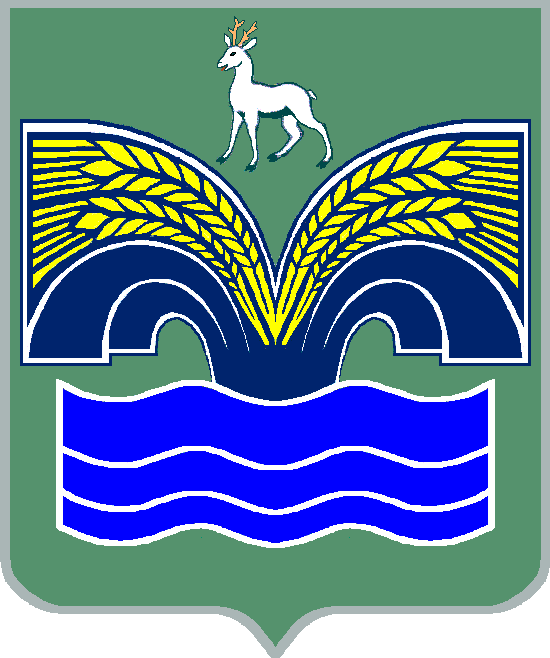 